Добрый день!Получили ответ на наше обращение (ваш исх.№ИСХ-ОГ-2611/2022), долго читали, искали смысл, но потом поняли, что получили очередную отписку от чиновника, который если и бывал возле указанной в обращении дороги, то в далёком прошлом.  В соответствии с перечнем автомобильных дорог, размещенным на сайте администрации (http://radm.gtn.ru/raion/avtodor/), автомобильная дорога «Подъезд к д.Новое Хинколово» имеет материал покрытия щебень и а/бетон, а не только лишь щебень как указано в письме №ИСХ-ОГ-2611/2022, подписанном исполняющим обязанности заместителя главы администрации Гатчинского муниципального район по жилищно-коммунальному и городскому хозяйству А.А.Супренком. Соответственно по факту из 1403 м – 820 м асфальтированное покрытие. Но в связи с неудовлетворительными работами по содержанию автомобильной дороги, а точнее с их отсутствием в течение 15-20 лет, асфальтобетонное покрытие обросло пылью, грязью, мусором, которые позже сформировались в колдобины и надолбы, после чего «эффективные менеджеры» начали оставшееся место подсыпать известняковым щебнем и ровнять грейдером, образовав на асфальте 10-20 сантиметровую толщу из смеси грязи, известнякового щебня и пыли. Асфальт вполне себе в неплохом состоянии, по крайней мере там, где он виден (фото прилагаются). Таким образом считаем, что не требуются работы по изменению вида покрытия (по крайней мере на эти 820 метров), а соответственно отпадает необходимость капитального ремонта и разработка документов им предшествующая. В связи с вышеизложенным требуем:- назначить комиссионное обследование вышеуказанной автомобильной дороги с включением в неё жителей д.Новое Хинколово, дальнейшим составлением акта по результатам обследования;- провести расчистку асфальтобетонного покрытия от слоя грязи, при необходимости осуществить ремонт асфальтобетонного покрытия в ходе работ по содержанию и текущему ремонту;- исполнителя, готовившего ответ-отписку № ИСХ-ОГ-2611/2022 наказать.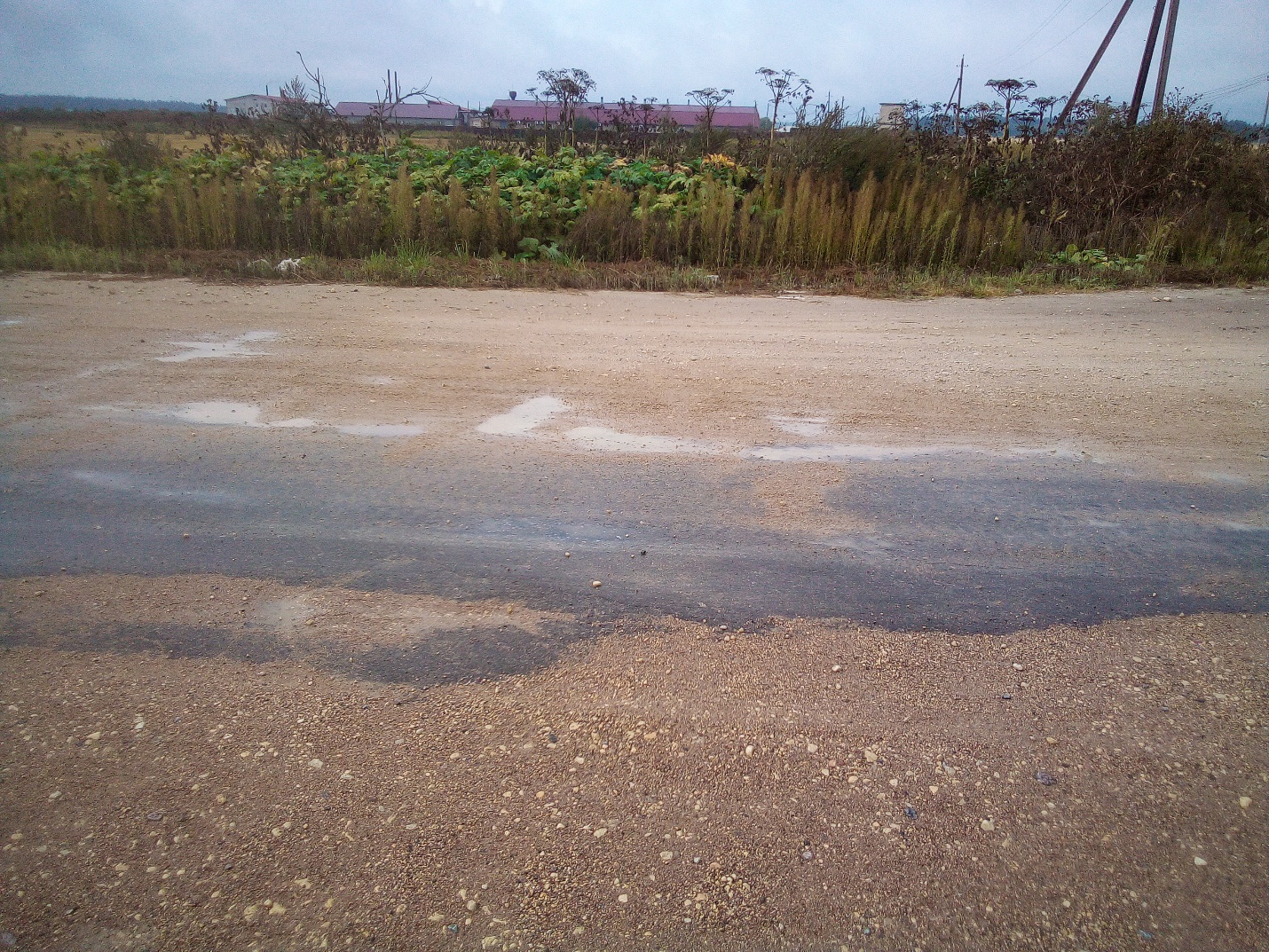 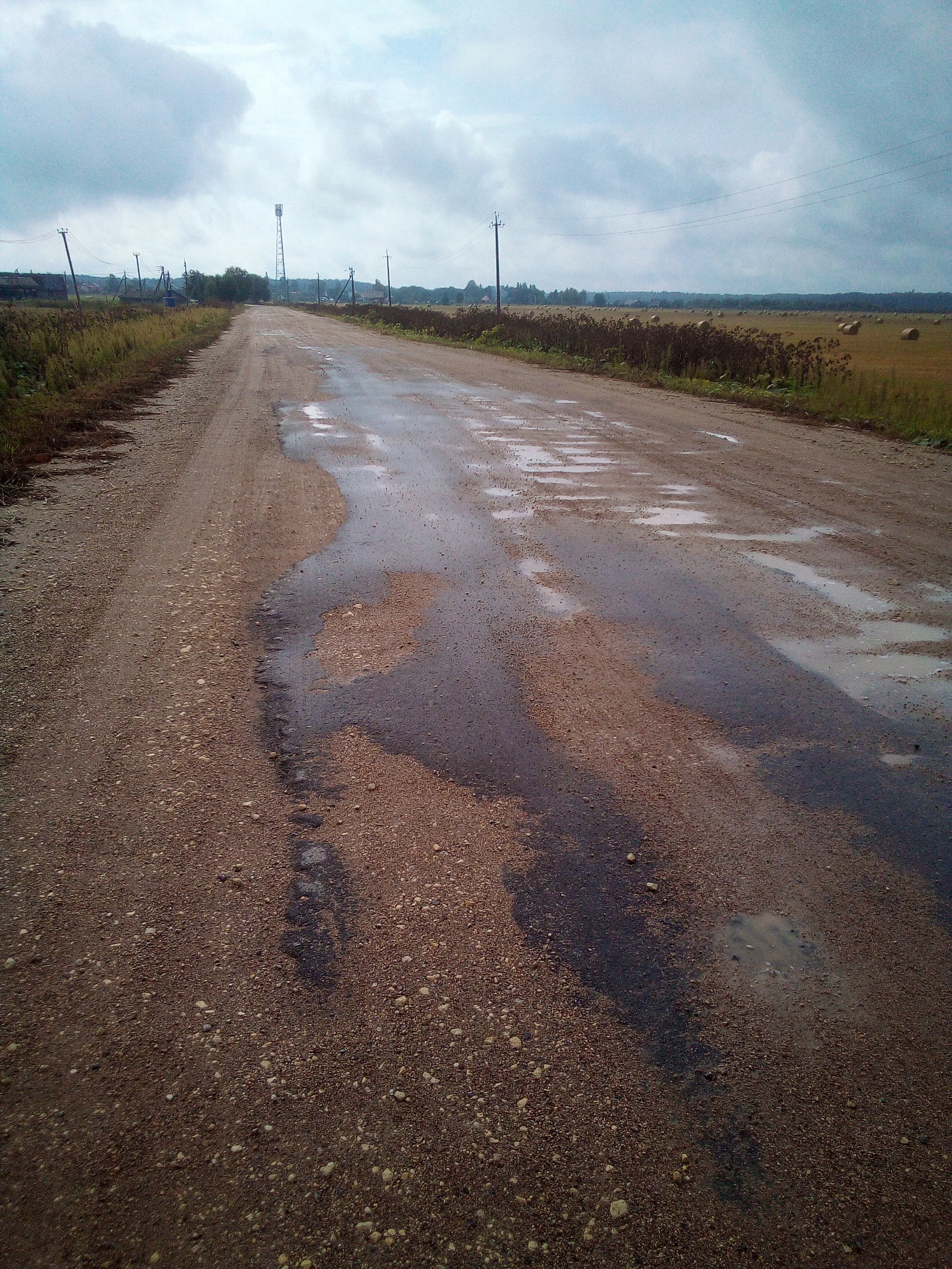 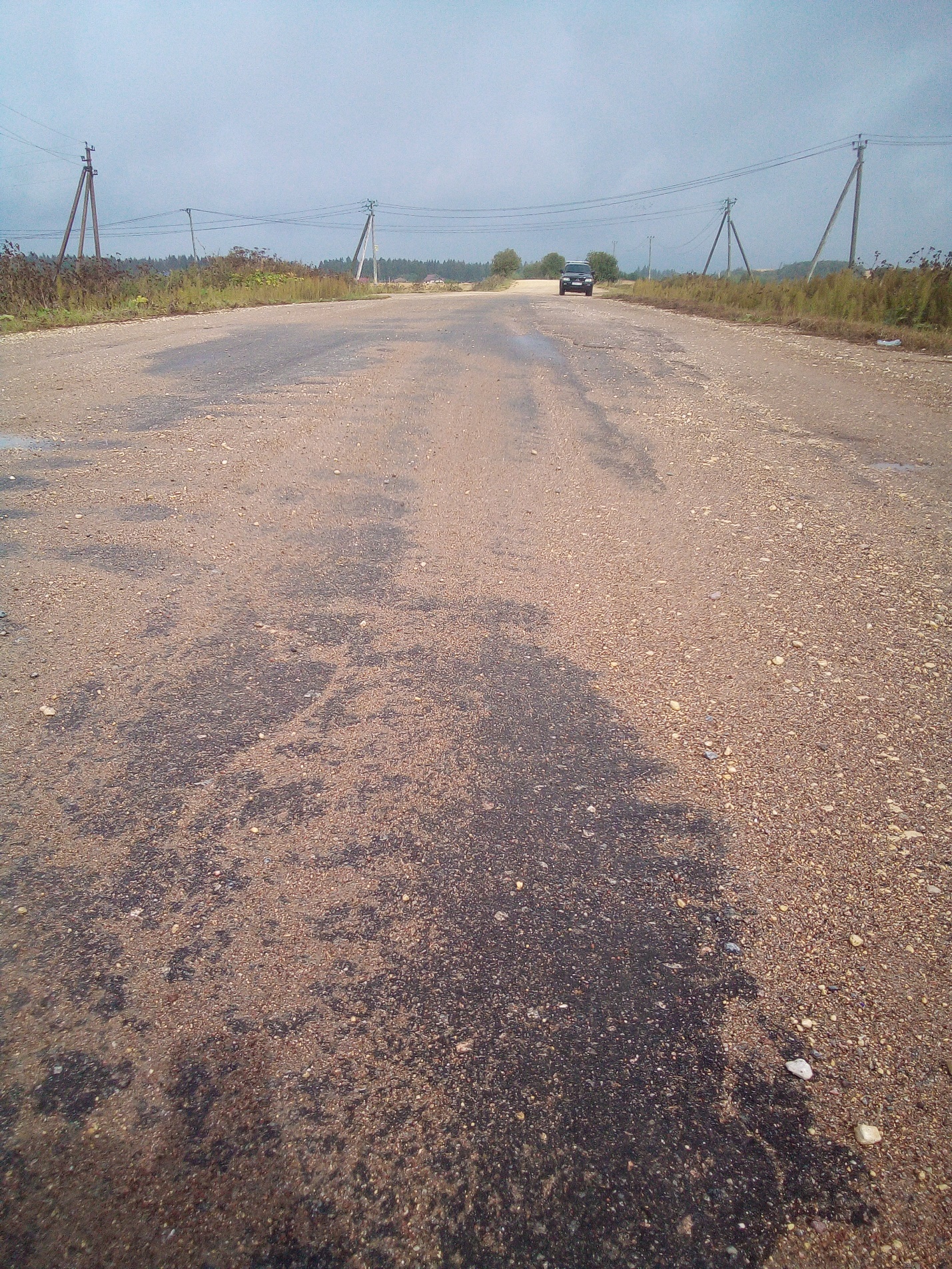 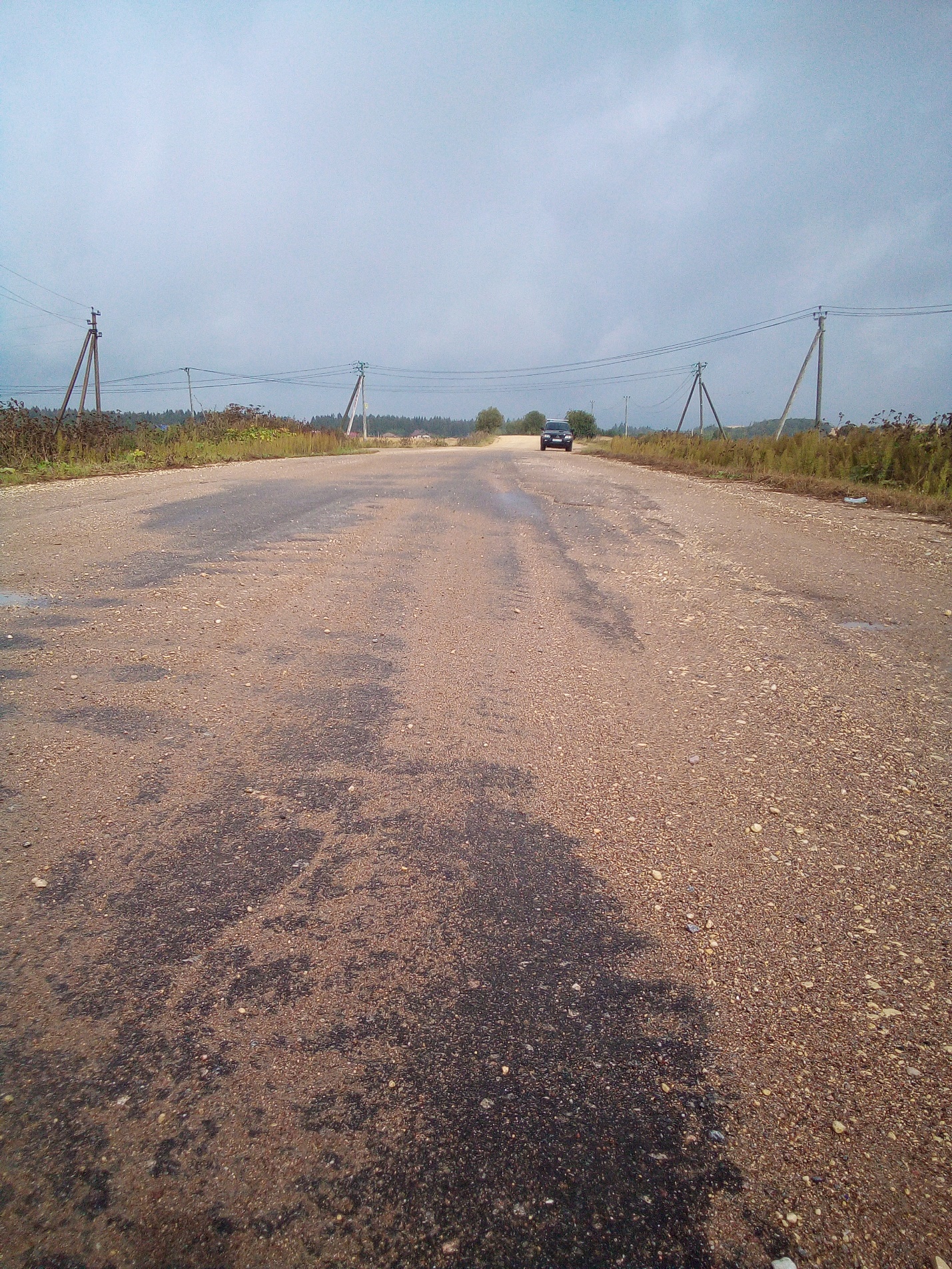 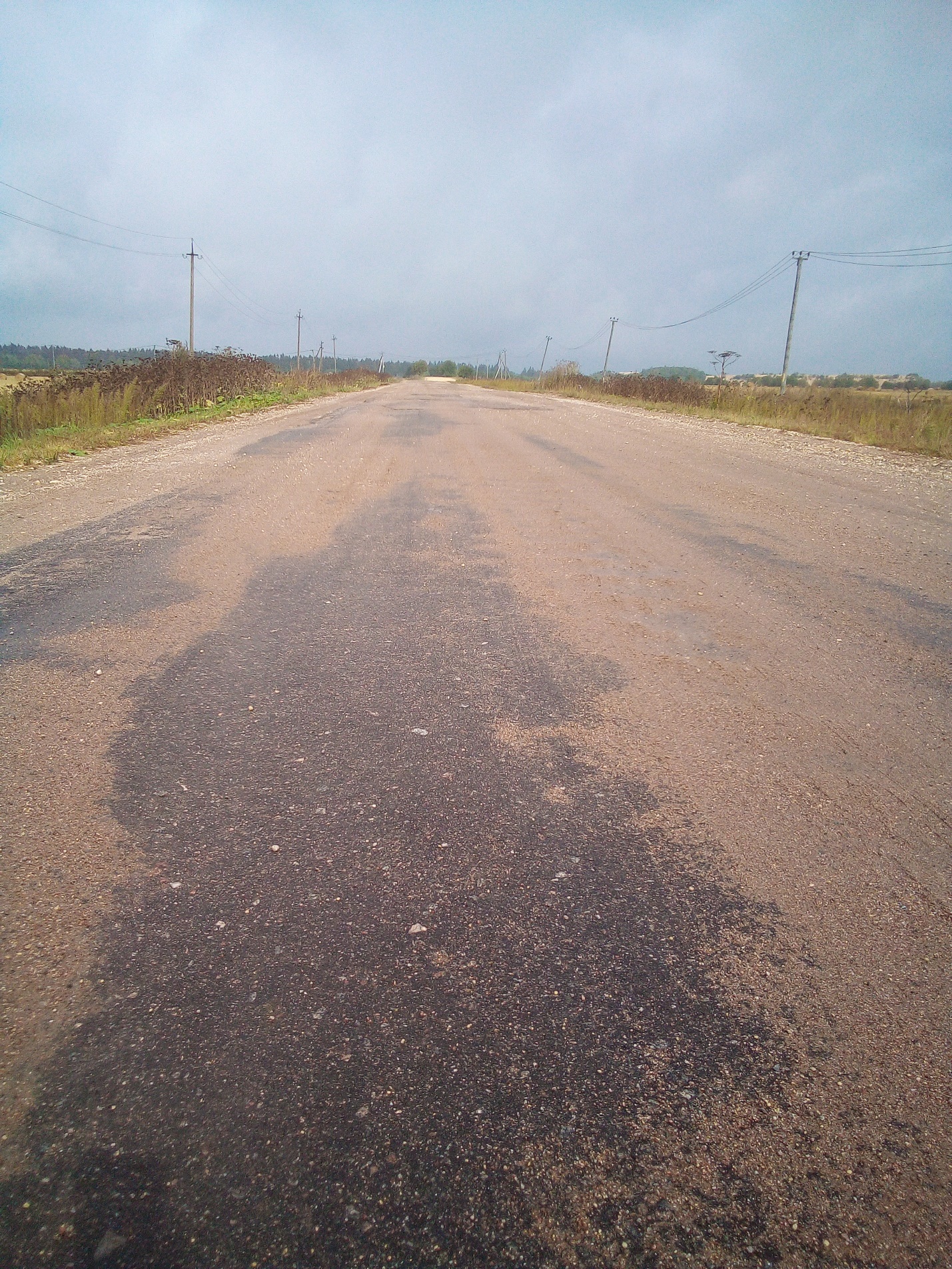 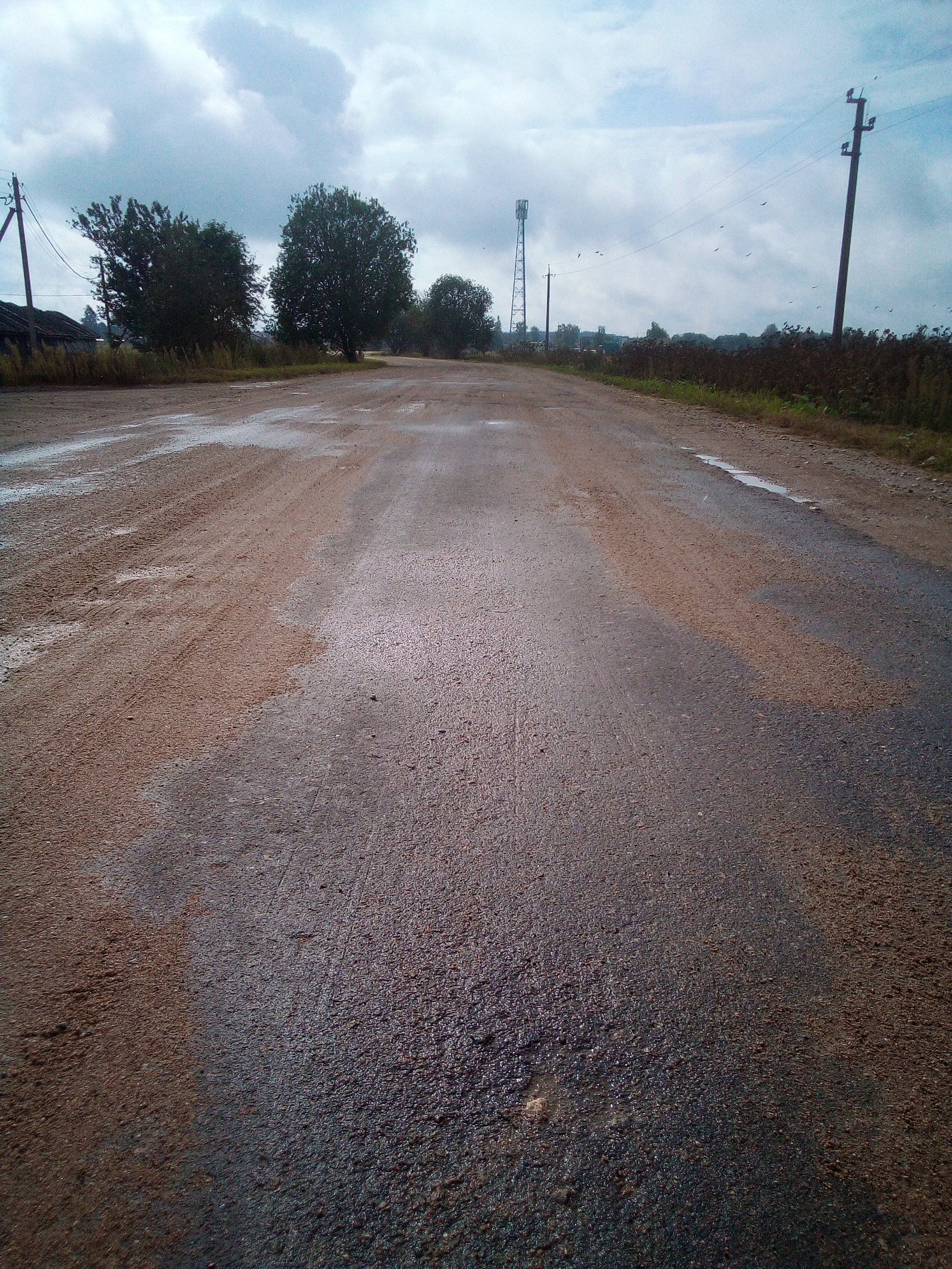 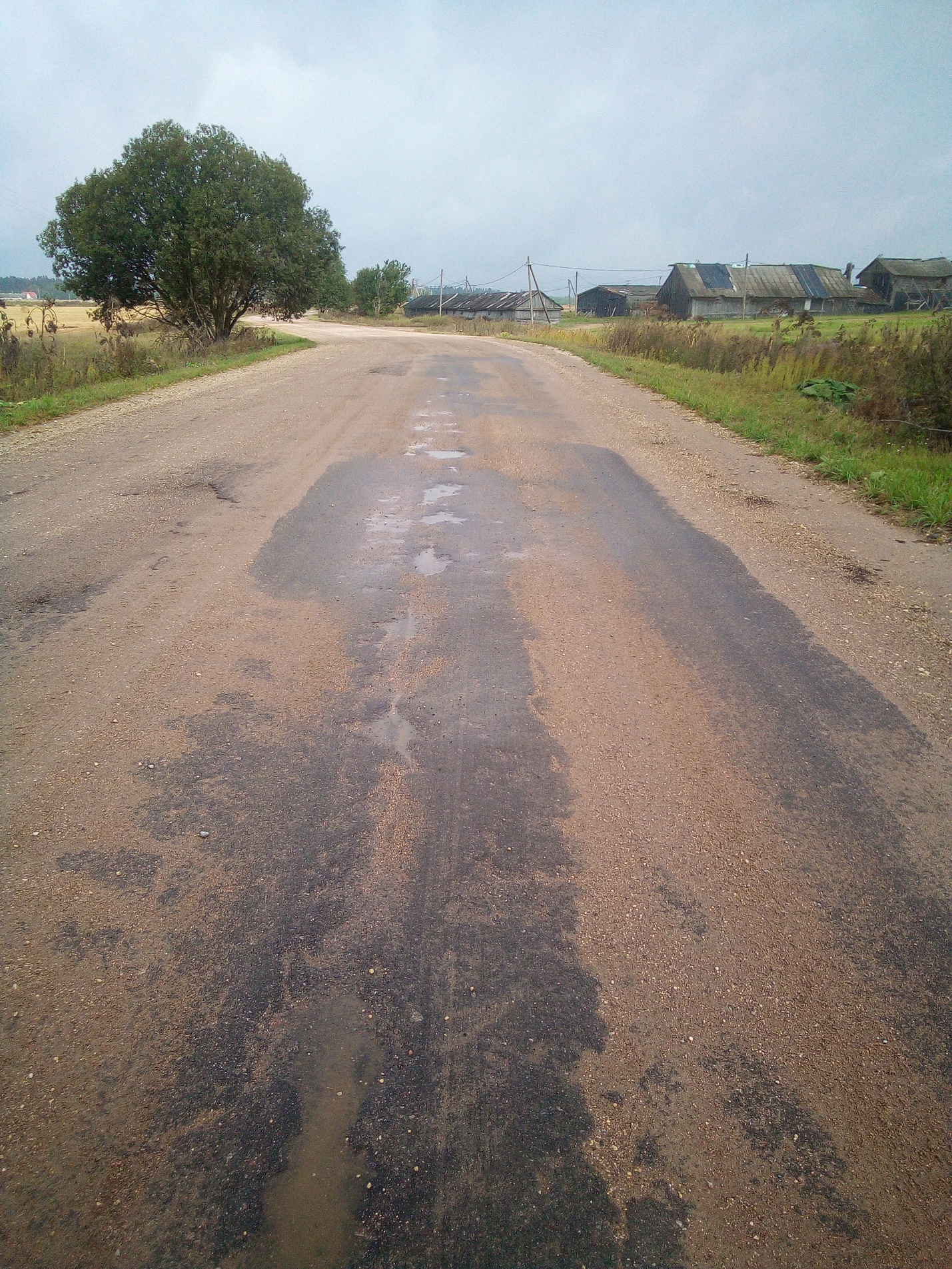 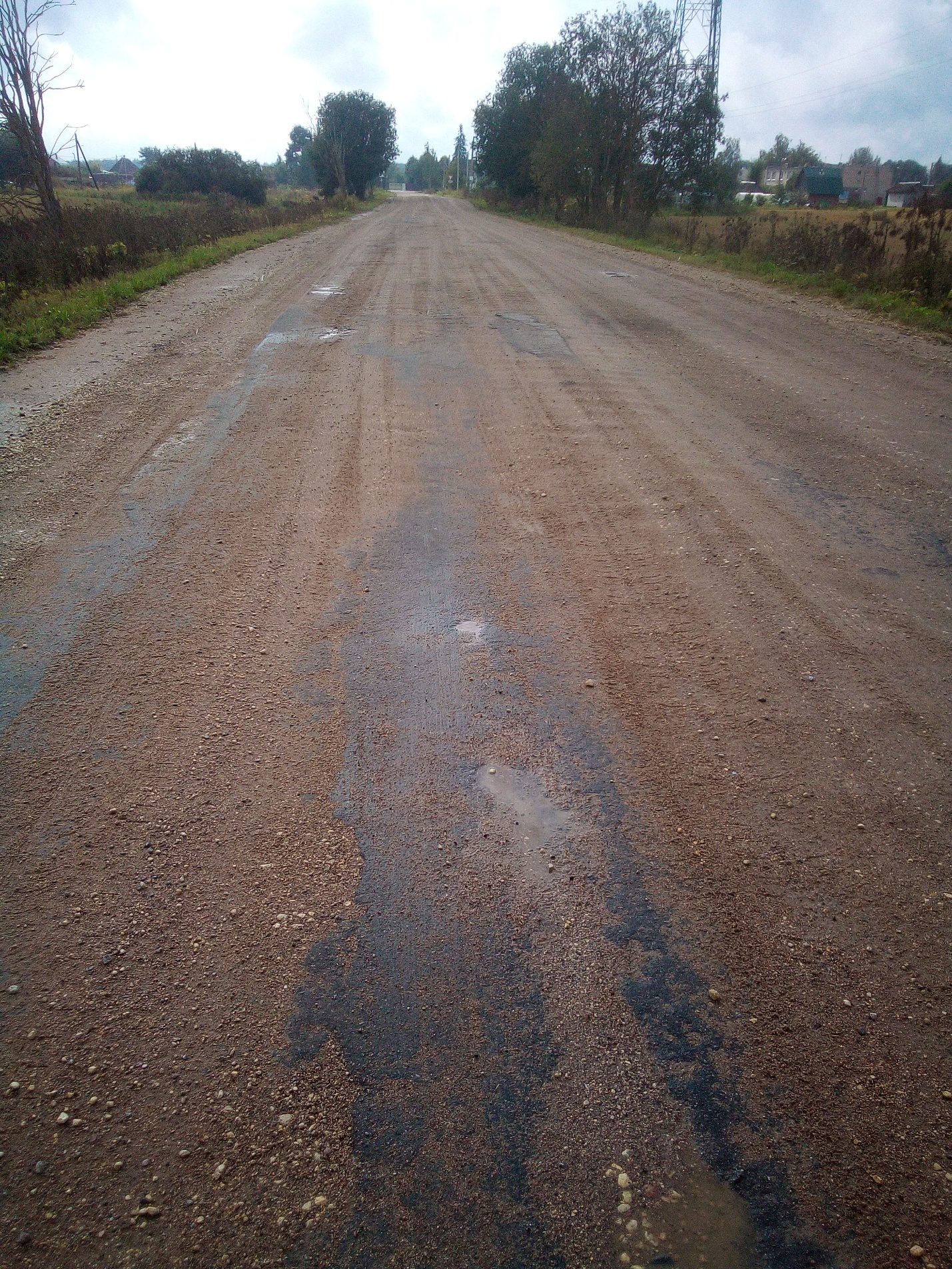 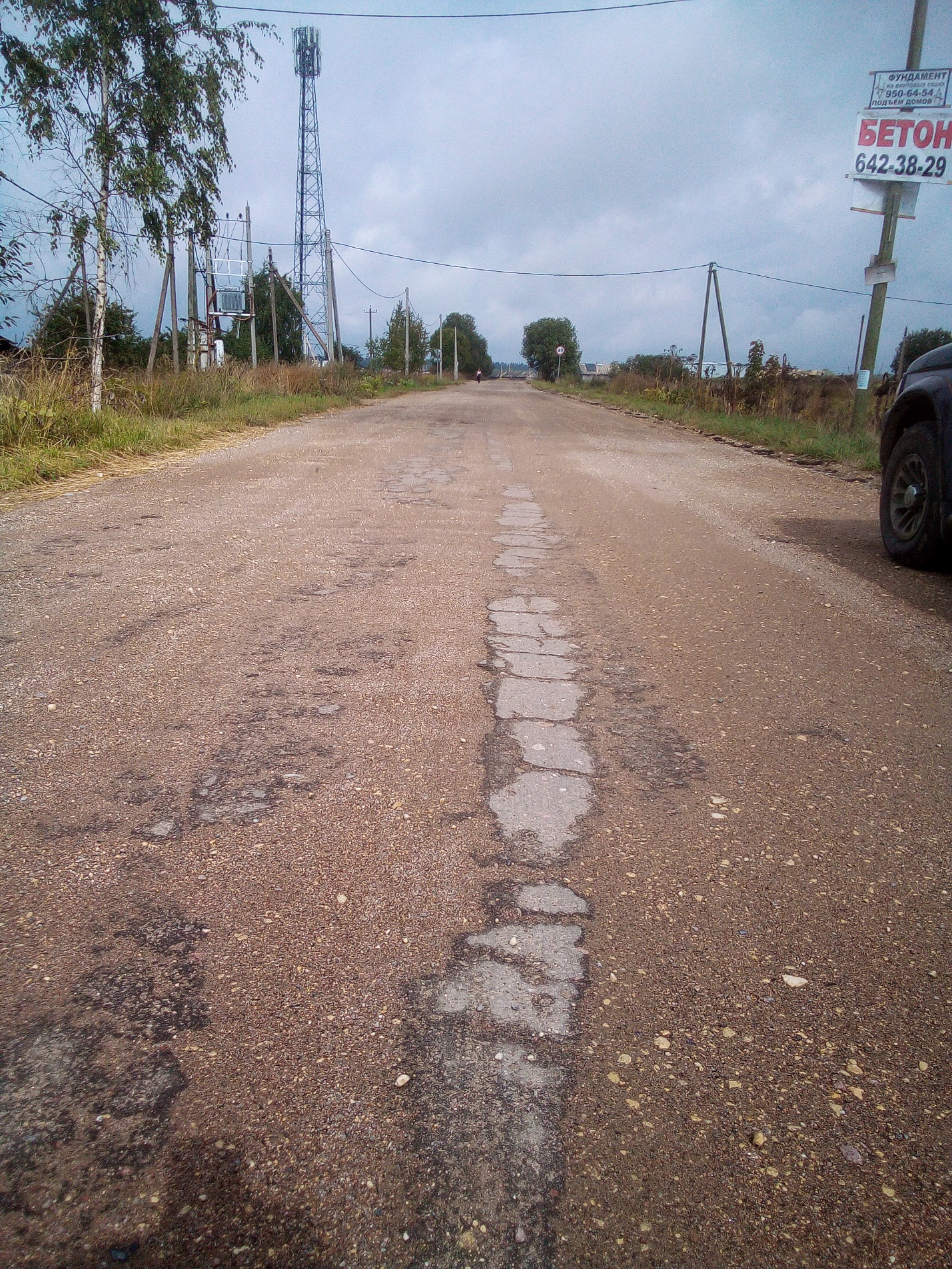 